1- ÖĞRENCİ BİLGİLERİ 2- TEZ/SANAT ÇALIŞMASI BİLGİLERİ3- JÜRİ BİLGİLERİAdayın aşağıda belirtilen tarih ve yerde tez/sanat çalışması savunma sınavını yapmak üzere, yukarıda belirtilen öğretim üyeleri ‘Tez/Sanat Çalışması Savunma Jürisi’ olarak önerilmektedir.Gereği için bilgilerinize arz ederim.Tez/Sanat Çalışması Savunma Sınavının Yapılacağı Tarih: …………………	Saat: …………………..	Yer: ………………………………(İmza)(Anabilim/Anasanat Dalı Başkanı)Ek: Anabilim/Anasanat Dalı Akademik Kurul KararıNOT: Öğrenci, Anabilim Dalı Başkanlığının “Tez/Sanat Çalışması Jürisi Atama Formu”nun imza tarihinden en az 20 gün sonra tez savunma sınavına alınabilir.Adı SoyadıÖğrenci NoÖğrenci ORCID NoAnabilim/Anasanat DalıProgramıProgram Türü	Örgün Eğitim 			Uzaktan Eğitim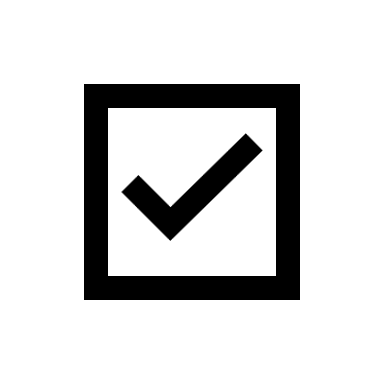 Program Düzeyi	Tezli Yüksek Lisans 	 	Doktora	Bütünleşik Doktora 		Sanatta YeterlikTez/Sanat Çalışması DanışmanıTez/Sanat Çalışması Başlığı (TÜRKÇE)Tez/Sanat Çalışması (İNGİLİZCE)Tez Önerisi Kabul TarihiASILÖNERİLEN JÜRİ ÜYESİGÖREV YAPTIĞI KURUM1Danışman:2Başkan (Kurum dışından Anabilim/anasanat dalı üyesi):3Anabilim/anasanat dalı içinden üye:4Anabilim/anasanat dalı içinden üye (doktora tezleri için):5Anabilim/anasanat dalı dışından üye (doktora tezleri için):YEDEKÖNERİLEN JÜRİ ÜYESİGÖREV YAPTIĞI KURUM1Anabilim/anasanat dalı içinden üye:2Anabilim/anasanat dalı dışından üye: